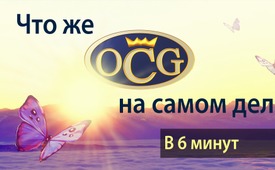 Что же OCG на самом деле?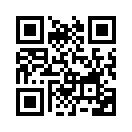 Кем или чем действительно является „OCG“? В чём заключается видение этого движения и откуда его сотрудники? Является OCG эпохальным событием? И насколько взаимосвязаны OCG и демократия? Эти и другие вопросы в данной передаче основательно освещаются основателем Иво Засеком...Мы предлагаем Вам в качестве исключения заглянуть за кулисы ...Цели OCG очень просты: оно ведёт всех людей с разными убеждениями обратно к совер-шенному единству, к стайному интеллекту, к природной интуиции. Потому что инстинктом обладают не только животные, но и мы, люди. Не только муравьи, пчёлы, птицы и другие стаи обладают стайным интеллектом, но и человек. OCG доказывает это с тысячами различ-ных людей - независимо от религии, церкви, политических и научных убеждений, или культу-ры. Наше поколение именно на практике примыкает к этой, можно сказать, божественной альфа-матрице. Как это происходит, я очень подробно объяснил с точки зрения христианства в 26 книгах, около 2.000 докладах, 9 художественных фильмах и других работах, которые, к сожалению, со стороны СМИ подверглись жестокому преследованию и были полностью вы-теснены с рынка.
OCG не ведёт списки членов, так как членства в привычном понятии просто не существует. OCG зиждется на сердечной обязательности, на глубоком сознании единства всех людей Земли. Человечество - это живой организм с различными органами, которые все друг друга ценят, нуждаются друг в друге и поэтому взаимно дополняют. К нам из более чем 200 стран и на более чем 40 языках постоянно доходят всё новые сообщения о готовности быть в обя-зательности с нами. Несчётное количество людей сегодняшнего поколения осознают себя органами в теле и понимают, что каждая клетка человеческого организма существенно зави-сит от другой. Поэтому OCG провозглашает безусловную любовь ко всем людям, а также и безусловную честность, правду и открытость. Это зарождающееся поколение уже не зависит от договÒров, связей по бизнесу, платежей и прочего. Как уже сказано было выше, везде поднимаются люди этого поколения и следуют зову этой альфа-матрицы. Поэтому OCG не церковь, а рождённое небом движение, которое пробуждает современное поколение людей в сознание, что они являются одним живым организмом. Речь идёт о повсеместном «само по себе» возникающем движении. Поэтому этот организм неисчислим и он живёт как, например, муравейник, руководствуясь всегда и везде действующим восприятием свыше. И точно так-же, как рой пчёл, колония муравьёв или другие группы живых существ, которые не имеют над собой главы, но тем не менее одновременно и точно знают, что следует делать. Так это во всё большей мере происходит и среди нас, людей. OCG не зависит от Иво Засека или его помощников. OCG всего лишь небольшое обобщающее понятие того, что сейчас происходит во всём мире, во всём этом поколении, не зная друг о друге, и все это одновременно и па-раллельно, во всех религиях, культурах, политических направлениях и так далее. Речь идёт об эпохальном событии, не о церкви, не о чём-то по-человечески возможном, организуемом или контролируемом.

И я служу бесплатно не только Швейцарии, но Германии и Австрии уже на протяжении 35 лет. Я бесплатно реабилитировал тысячи человек от наркотиков, алкоголя и всякого рода психических зависимостей. Я не потребовал за моё самоотверженное служение ни от моего государства и не от соседних государств ни цента, ни освобождения от налогов, а напротив, платил налоги за уже обложенные налогом добровольные пожертвования. OCG добровольно служит государству из любви и уважения.
Нас за это ещё никогда не благодарили; но мы это всё же делаем из любви, потому что мы все нуждаемся друг в друге, и друг без друга не можем жить. В OCG мы подаём пример, как демократия без усилия может развиваться из детского возраста до совершеннолетия – мы любим и поддерживаем любую настоящую демократию, но разоблачаем всякую ложную псевдодемократию. 
Вы сами можете уже на протяжении многих лет посещать наши сайты и собственными глаза-ми видеть, сколько радости и счастья излучают люди. Все эти люди в свою очередь тоже безвозмездно помогают другим встать на ноги. Тысячи снова могут работать, платить налоги, создавать семьи и вести нормальную жизнь…
Победит только правда и вместе с ней те, кто живёт по правде.  
С уважением, Иво Засекот esИсточники:www.sasek.tv/gegendarstellungМожет быть вас тоже интересует:---Kla.TV – Другие новости ... свободные – независимые – без цензуры ...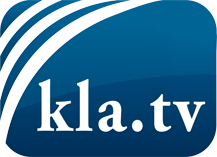 О чем СМИ не должны молчать ...Мало слышанное от народа, для народа...регулярные новости на www.kla.tv/ruОставайтесь с нами!Бесплатную рассылку новостей по электронной почте
Вы можете получить по ссылке www.kla.tv/abo-ruИнструкция по безопасности:Несогласные голоса, к сожалению, все снова подвергаются цензуре и подавлению. До тех пор, пока мы не будем сообщать в соответствии с интересами и идеологией системной прессы, мы всегда должны ожидать, что будут искать предлоги, чтобы заблокировать или навредить Kla.TV.Поэтому объединитесь сегодня в сеть независимо от интернета!
Нажмите здесь: www.kla.tv/vernetzung&lang=ruЛицензия:    Creative Commons License с указанием названия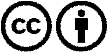 Распространение и переработка желательно с указанием названия! При этом материал не может быть представлен вне контекста. Учреждения, финансируемые за счет государственных средств, не могут пользоваться ими без консультации. Нарушения могут преследоваться по закону.